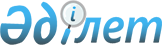 О признании утратившими силу некоторых приказов Министра труда и социальной защиты населения Республики КазахстанПриказ Министра труда и социальной зашиты населения Республики Казахстан от 19 апреля 2007 года № 90-п

      В соответствии со статьей 27 Закона Республики Казахстан «О нормативных правовых актах», ПРИКАЗЫВАЮ:



      1. Признать утратившими силу некоторые приказы Министра труда и социальной защиты населения Республики Казахстан согласно приложению к настоящему приказу.



      2. Департаменту пенсионного и социального обеспечения Министерства труда и социальной защиты населения Республики Казахстан в недельный срок обеспечить доведение настоящего приказа до сведения Министерства юстиции Республики Казахстан и направить на публикацию в официальные печатные издания.



      3. Настоящий приказ вступает в силу со дня подписания.      Министр                                    Г. Карагусова

Приложение          

к приказу Министра труда  

и социальной защиты населения

Республики Казахстан    

от 19 апреля 2007 года № 90-п 

Перечень

утративших силу некоторых приказов Министра труда и

социальной защиты населения Республики Казахстан

      1. Приказ Министра труда и социальной защиты населения Республики Казахстан от 19 марта 1999 года № 44-п «Об утверждении Инструкции по осуществлению выплаты пенсий за выслугу лет, государственной базовой пенсионной выплаты и государственных социальных пособий военнослужащим, сотрудникам органов внутренних дел, Комитета уголовно-исполнительной системы Министерства юстиции Республики Казахстан, органов финансовой полиции и государственной противопожарной службы из Государственного центра по выплате пенсий» (зарегистрированный в Реестре государственной регистрации нормативных правовых актов за № 741).



      2. Приказ Министра труда и социальной защиты населения Республики Казахстан от 18 января 2005 года № 71-п «О внесении изменений и дополнения в приказ Министра труда и социальной защиты населения Республики Казахстан» от 19 марта 1999 года № 44-п «Об утверждении Инструкции по осуществлению выплаты пенсий за выслугу лет, государственной базовой пенсионной выплаты и государственных социальных пособий военнослужащим, сотрудникам органов внутренних дел, Комитета уголовно-исполнительной системы Министерства юстиции Республики Казахстан, органов финансовой полиции и государственной противопожарной службы из Государственного центра по выплате пенсий» (зарегистрированный в Реестре государственной регистрации нормативных правовых актов за № 3473).



      3. Приказ Министра труда и социальной защиты населения Республики Казахстан от 7 июля 2005 года № 177-п «О внесении дополнений и изменений в приказ Министра труда и социальной защиты населения Республики Казахстан» от 19 марта 1999 года № 44-п «Об утверждении Инструкции по осуществлению выплаты пенсий за выслугу лет, государственной базовой пенсионной выплаты и государственных социальных пособий военнослужащим, сотрудникам органов внутренних дел, Комитета уголовно-исполнительной системы Министерства юстиции Республики Казахстан, органов финансовой полиции и государственной противопожарной службы из Государственного центра по выплате пенсий» (зарегистрированный в Реестре государственной регистрации нормативных правовых актов за № 3803).
					© 2012. РГП на ПХВ «Институт законодательства и правовой информации Республики Казахстан» Министерства юстиции Республики Казахстан
				